Адаптация детей раннего возраста к детскому саду (рекомендации для родителей).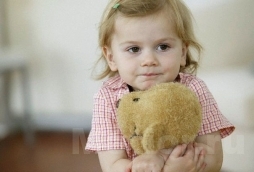 Цели рекомендаций: повышение психолого-педагогических знаний у родителей будущих воспитанников детского сада; развитие позитивного и доверительного взаимодействия родителей и педагогов детского сада.В настоящее время вопрос о детской адаптации является актуальным. Всё чаще, мы, педагоги, наблюдаем детей, имеющих сильную эмоциональную привязанность к маме. На вновь открывшуюся группу в детском саду 1–2 таких чада уже достаточно, чтобы воспитатель был, как говорится, в мыле. В данной ситуации педагогу приходится мобилизовать все свои силы: педагогический опыт, хитрость, внутренний потенциал. Проще говоря, ему приходится на какое-то время становится актёром. Родители же просто теряются и не знают, как себя нужно вести во время адаптации ребёнка к детскому саду.

Что должны знать родители.

Несколько возможных характеристик поведения ребёнка в детском саду:

1. Любимая игрушка. Обычно такой ребёнок будет брать с собой игрушку в сад, может быть и не одну. Возможно, будет приносить и уносить её каждый день, менять игрушки. В данной ситуации игрушка для ребёнка является в своём роде частичкой его домашнего мира – "с ней не так страшно идти в сад, мне будет, во что там играть ”, - думает ребенок.

В моей практике был мальчик, который каждый день приносил и уносил обратно домой большую машину, на которой он катался в группе. Ещё он брал целый пакет мелких игрушек – машинок. Причём в течение своего пребывания в саду он не терял ни одной. Машинки – любимые игрушки!

Прошло немало времени, прежде чем Матвей начал оставлять свою игрушку "поночевать” в садике, чтобы завтра вновь не везти её сюда. А до этого родители так и возили. Может, кому – то из вас так и придётся поступать, настройтесь на это. "Чем бы дитя не тешилось, лишь бы не плакало”.

2. Истерика с утра. Она может начаться у ребёнка по дороге в детский сад, неожиданно перед входом в сад или как только вы зашли в раздевальную комнату. Здесь важно, чтобы родители как можно быстрее помогли переодеться ребёнку и передали его воспитателю. Не уговаривайте и не сюсюкайтесь с ним – это лишь усугубит ситуацию новым наплывом слёз и капризов.

3. Эмоциональные родители. Случается, что сами родители, видя своего кроху таким несчастным, начинают плакать. Постарайтесь держать свои эмоции в руках. Многие дети, зайдя в группу, быстро успокаиваются и отвлекаются за игрой. А вы, уважаемые родители, всегда можете позвонить своему воспитателю и узнать, как обстоят дела. Вам никто никогда не откажет в такой просьбе.

4. Единоличники. Как правило, такие дети вначале единоличны и требуют особенного внимания со стороны воспитателя: нужно ответить на вопросы, поиграть с ним в его игрушку. Педагогу должно быть интересно всё, чем интересуется малыш. Ребёнок начинает видеть в своём воспитателе своего союзника, привыкать к нему. Это очень хорошо! Может быть, завтра или послезавтра ему не так страшно будет идти в детский сад. Воспитатель привлечёт к игре уже 1–2 других детей, и круг общения ребёнка начнёт потихоньку расширяться.

5. Просто пережить. Знайте, что такое поведение вашего ребёнка – "непринятие детского сада” – это не каприз. Здесь, в саду, его никто не обижает и не ругает. Просто он не может сегодня, сейчас, вести себя иначе. Это период, который нужно пережить и вылечиться, как после любой детской болезни.

6. Воспитатели не волшебники. Некоторые родители считают, что мы, воспитатели как волшебники. Всё это должно прекратиться хотя бы через недели две. Нет и ещё раз нет! Этот процесс трудоёмкий, по времени индивидуальный для каждого воспитанника. Тяжело адаптируемый ребёнок пройдёт через несколько этапов своего становления в группе, прежде чем мы увидим, что вот он уже улыбается, смеётся и не хочет уходить из детского сада.

Наблюдаемые в практике этапы при трудной адаптации ребёнка к детскому саду:

1. Ребёнок постоянно плачет, затем на короткое время успокаивается, забывается, характер его деятельности хаотичный. Часто подходит к воспитателю с вопросом: "А мама придёт?”.

Нам, воспитателям, иногда приходится отвечать "Нет, пока не придёт”. Объясняю, почему мы вынуждены так непедагогично, на ваш взгляд, себя вести.

Если вы скажете малышу, чтобы он не плакал, т.к. мама скоро придет, а на самом деле это будет еще не скоро, ребенок поймет, что его обманули и не будет вам доверять

Ребёнку говорится следующее – "Ты постоянно плачешь, и мама расстраивается, видя тебя таким грустным”. Здесь наступает некоторая пауза, ребёнок замолкает и смотрит на педагога, недоумевая по поводу его ответа. Пауза может затянуться – ребёнок отойдёт в сторону, бормоча себе что-то под нос, бросая косые взгляды на воспитателя.

Такой подход в практике можно назвать "метод похода ва-банк”. В данном случае он не наносит вред психике ребёнка, а, наоборот, каким-то образом даёт "тормоз” негативным эмоциям ребёнка, и он успокаивается.

Спустя некоторое время он подойдёт к воспитателю с тем же вопросом, уже успокоившийся. Ответ педагога будет такой: "Ты уже не плачешь? Не будешь плакать? Вот мама обрадуется, когда увидит тебя не плачущим, а наоборот весёлым. Значит, ты немного повзрослел (а). Какой (ая) ты молодец (умница)! Ребёнок задумывается над сказанным, "он(а) повзрослел (а)”.

2. Время деятельности ребёнка увеличивается, она носит уже более осмысленный характер, нежели хаотичный. Ребёнок всхлипывает иногда, ходит по группе. Подходит к детям, наблюдает, чем они занимаются, начинает делиться своими игрушками. У ребёнка появляются первые самостоятельные контакты со сверстниками. Редко подходит к воспитателю со знакомым нам вопросом, педагог спокойно отвечает: "Конечно, придёт”. Ребёнок успокаивается и уходит играть дальше.

3. Дневной сон. Пробуем оставлять на дневной сон. Ребёнок, конечно же, ни в какую, не хочет спать, тем более в саду. Он знает, что родители его должны забрать с обеда, как всегда. Начинается новая волна капризов.

И опять воспитатель должен проявить всё своё педагогическое мастерство и новаторство, ведь ребёнок даже не хочет заходить в спальню, не то, что спать. Педагог начинает рассказывать о тех волшебных кроватках, которые стоят в спальне, что когда спишь на них, то снятся интересные сны и "машинки тоже”. Пробует положить любимую игрушку ребёнка поспать, чтобы потом она рассказала, что ей приснилось. Воспитаннику становится интересно, он охотно заглядывает в спальню, смотрит, как там его игрушка.

В такой ситуации вариаций много, для каждого ребёнка есть только одна, своя, подходящая его настроению, характеру, привязанностям.

Но, в любом случае, воспитатель всегда разрешит крохе полежать с любимой игрушкой, "полежать с открытыми глазами”, что в свою очередь, нечаянно подведёт ребёнка к тому, что через неделю, а, может быть, на третий день, он будет просто засыпать.

4. Заключительный. На этом этапе ребёнок уверенно чувствует себя в группе, активно общается со своими сверстниками, то есть его деятельность носит уверенный характер. Утром спокойно заходит в группу, не спрашивает, заберут ли его с обеда, ведь теперь это не столь важно для него. Он знает, что сейчас, с утра, они с воспитателем будут играть и заниматься, а потом будет прогулка, обед и сон, а после сна, немножко погодя, они пойдут гулять, встречать маму – так он ассоциирует вечернюю прогулку. Вот, таким образом, ребёнок уже знает свой день в детском саду.

В заключении, хочется порекомендовать вам, уважаемые родители, следующее:

– не обсуждайте с ребёнком, по дороге домой из сада, утреннюю истерику – делайте вид, что ничего не произошло;
– знайте, родители, что мы, воспитатели не волшебники и процесс адаптации, тем более сложной, длительный, и бывает так, что через 2 недели он не прекращается.

И вообще, вспомните себя в детстве: может быть, вы, тоже не любили ходить в детский сад и ваш ребенок это чувствует?